Образовательный педагогический портал «Новая школа»приглашает принять участие в  V Всероссийском Фестивале профессионального мастерства «ГОРИЗОНТЫ ОТКРЫТИЙ»Положение о V Всероссийском Фестивале профессионального мастерства                                                                                       Утверждаю                                                                                                                          директор ОПП «Новая школа»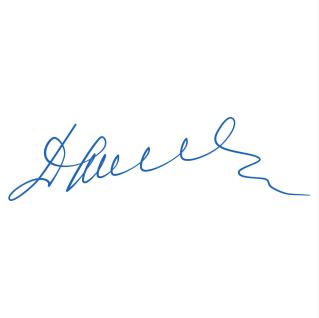                                                                                              Данилова А.В.Общие положенияОрганизатор ФестиваляОрганизатором V Всероссийского Фестиваля педагогических идей является образовательный педагогический портал «Новая школа»  Сроки проведения Фестиваля Работы на Фестиваль принимаются в период с 18 декабря 2023 года по 13 января 2024 годаЦели ФестиваляЦели Всероссийского Фестиваля педагогических идей предоставление участникам Фестиваля  возможности принять участие в мероприятии всероссийского масштаба; трансляция своего педагогического опыта; Участники ФестиваляПедагоги дошкольных образовательных учреждений; Педагоги школ, лицеев, гимназий; Педагоги учреждений начального, среднего и высшего профессионального образования; Педагоги коррекционных образовательных учреждений; Педагоги учреждений дополнительного образования детейТребования к конкурсным работам Для участия в Фестивале педагогу необходимо прислать конкурсную работу (эссе, конспект, образовательный проект, презентацию к мероприятию, сценарий, творческую работу, педагогическую статью и т.д.)Тематика материалов выбирается по желанию автора и должна носить образовательный характер. Порядок участияДля участия необходимо: заполнить заявку на участие в Фестивалеоплатить  организационный взнос, размер оргвзноса составляет 190 рублей  - 1 работа педагога                                                                                                                   350 рублей- 2 работы одного педагогаСпособы оплаты:Оплата на карту Сбербанка, номер карты 5228  6005  0174  7937. В назначении платежа можно ничего не указывать, мы видим плательщика или писать только фамилию участника Оплата на счет в Яндекс кошельке 410013812239097отправить письмо на электронный адрес infomast2@yandex.ru с заявкой, материалами конкурса и квитанцией об оплате (на квитанции необходимо написать ФИО участника). 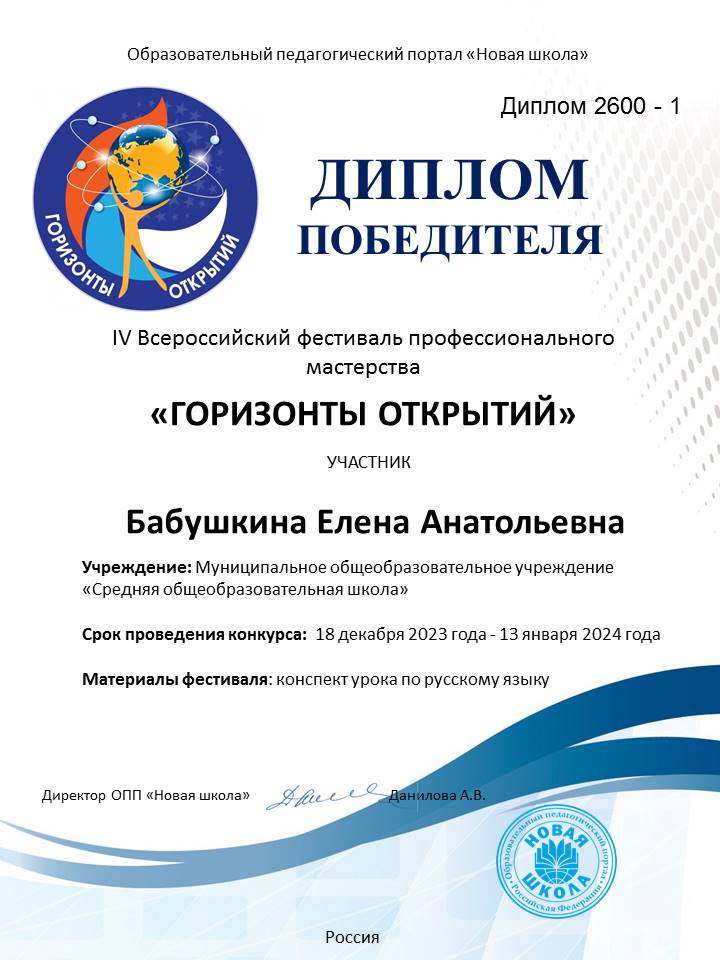 Награждение По итогам Фестиваля все участники получают именной диплом победителя. Рассылка дипломов осуществляется в электронном виде на адрес электронной почты, указанный в заявке на участие в Фестивале, в течение 1 рабочего дня. Желаем профессиональных успехов.Заявка на участие в V Всероссийском Фестивале профессионального мастерства «ГОРИЗОНТЫ  ОТКРЫТИЙ» Заявка на участие в V Всероссийском Фестивале профессионального мастерства «ГОРИЗОНТЫ  ОТКРЫТИЙ» Заявка на участие в V Всероссийском Фестивале профессионального мастерства «ГОРИЗОНТЫ  ОТКРЫТИЙ» 1Ф.И.О. автора (без сокращений)2Образовательное учреждение, населенный пункт 3Материалы фестиваля4Электронный адрес для отправки диплома